Voices of Experience User Involvement Service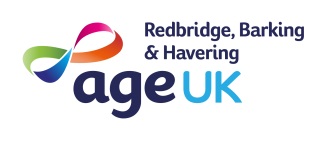 Age UK Redbridge, Barking & Havering4th Floor, 103 Cranbrook RoadIlford IG1 4PUTel 020 8220 6000 Fax 020 8478 4767‘Voices of Experience’ is a consultation group that gives older people the opportunity to express their views about the services that affect them. To be eligible to join the questionnaire group, you simply need to be an older person living in Redbridge.Age UK Redbridge, Barking & Havering will only accept referrals with permission of the client. PLEASE COMPLETE ALL PARTS OF THE FORM.Referral made by: Contact phone number: Client details: Title: First name:                                       Surname:Address: Postcode: Tel:                                                     Mobile: Email address: DOB:   Ethnicity: Preferred language:Translator needed?        Yes / No  Medical conditions and /or disabilities:Would help be needed with questionnaires?Yes / No  Date of referral:25th January 2017Does client live alone?       Yes/No   